SIMSON 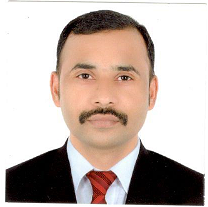 E: simson.380350@2freemail.com  OBJECTIVETo obtain a challenging position and experience where superior culinary knowledge and management skills will help contribute to the hotel’s kitchen services extensively.EDUCATION BACKGROUNDS.S.L.C	Kottaram Kanya Kumari District		  India		Yr.1994WORKING EXPERIENCESLavender HotelDeira, Dubai 2014- PresentPosition: Mexican, Continental, Chinese and Indian Chef Demi Chef (2015-2016) and Main Kitchen in Charge (2014-2017)Attention to Detail: Kitchen managers have to keep their eyes on a lot of elements: food standards, costs, safety, etc.Leadership: Kitchen managers must be leaders in the back of house, rallying their team during heavy shifts, resolving conflicts and getting the job done.Management Skills: Kitchen managers not only deal with food, they also have to deal with costs, pricing, creating work schedules and more.Organizational Skills: Keeping work schedules, shipments, cleaning schedules and more organized is crucial to the job.Problem-Solving Skills: Dealing with employee conflict, irate customers and wrong stock orders is part of a kitchen manager’s job. Being able to come up with a solution quickly is a needed skill.Speaking Skills: Kitchen managers need to accurately and easily communicate standards and cooking methods to staff, give orders and speak with customers clearly.Assisting in implementation of HACCP for all outlets.T.S.I Quality Service Person In charge award. PERSONAL INFORMATIONNationality: IndianDate of Birth: 12/06/1977Religion: ChristianMarital Status: MarriedPlace of Birth: Tamilnadu, IndiaVisa Status: Employment VisaLanguages: English, Hindi, Tamil and MalayalamI hereby declare that the above information furnished by me is true to the best of my knowledge and belief.Cantina Mexican RestaurantRidges Plaza Hotel, Satwa, Dubai2011-2013Position: Demi ChefPonderosa Steak House RestaurantAl Ain, Dubai2009-2011Position: Demi ChefCaravan RestaurantDubai2003-2008Position: Demi ChefRoyal HotelMaldives2000-2003Position: Commi 1Azad HotelIndia1998-2000Position: Commi